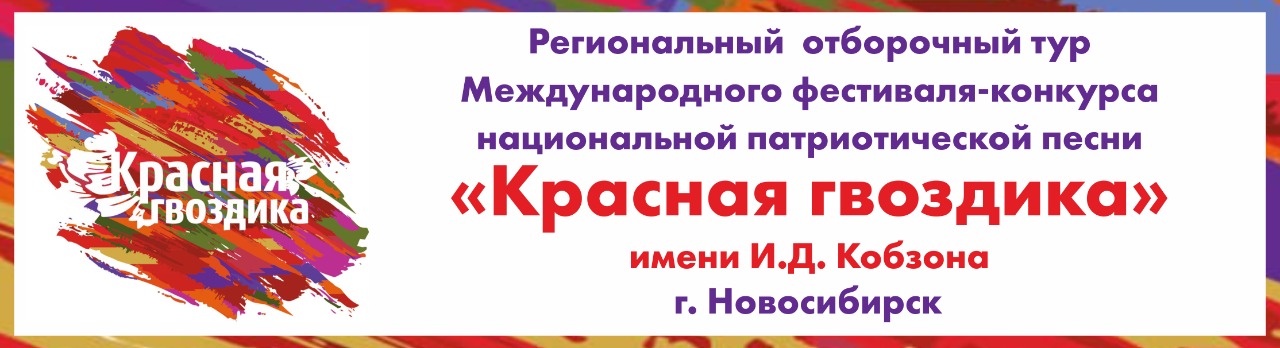 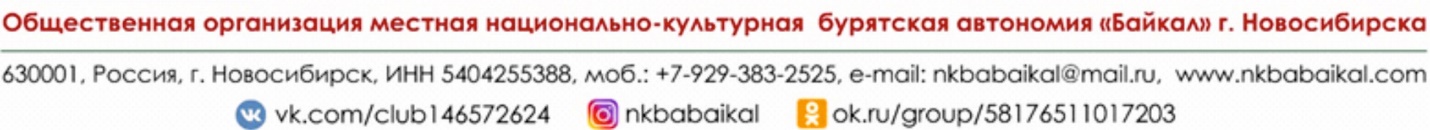 ЗАЯВКАНа участие в Региональном отборочном туре Международного фестиваля-конкурса национальной патриотической песни «Красная гвоздика-2021» имени И.Д. КобзонаВозрастные группы: 3-5 лет, 6-8 лет, 9-12 лет, 13-18 лет, 19-25, 26-40 лет, 41 год и старше, смешанная группа дети (от 3 до 18 лет), смешанная группа взрослые (от 19 лет и старше).Запрашиваемые технические требования (для участия в формате офлайн):Кол-во радиомикрофонов ___________ на стойках ____________ Ф.И.О. руководителя (участника)____________________Дата подачи заявки _________________________________Ф.И.О. участникаили название коллектива Край, область, город, населенный пункт Возрастная группаНазвание композиции, Форма (соло/дуэт, малая – до 5 чел., большая – от 6 чел. и более), Кол-во человек в номереХронометраж, формат участия (онлайн/ офлайн)Руководитель (Ф.И.О.), контактный номер мобильного телефона, номер тел для связи WhatsApp, эл.почта